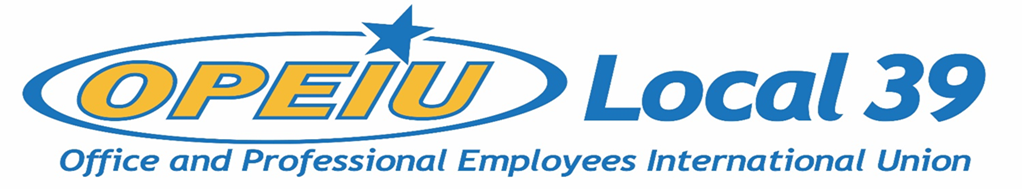 Membership Meeting MinutesNovember 18, 2020____5:30 PM – GoToMeetingOfficersPresident – Kathryn Bartlett-Mulvihill - presentVice President – Tyler Albrecht - presentSecretary Treasurer – Lori Richardson - presentRecording Secretary – Kelsey Hahn – presentTrustee 1 – DeAnna Braaksma - presentTrustee 2 – OPENTrustee 3 – OPENTrustee 4 - OPENTrustee 5 – Kelly Halverson - presentTrustee 6 – Debi Eveland - presentUnitsCMG					Aspirus HospitalCUNA Inc. 				SolarusMG&E					DomtarND Paper 				Sheet Metal Workers L-565NCSRCC		 	 	IBEW 965Verso		 			IBEW 953		 		NCSRSS Training Fund		WEBBF	SCFL					Operating Engineers L139	Sonoco				IAMAW District Lodge 66							NECA – IBEW			NCSRCC	Iron Workers L-383			IBEW 14La Casa Norte - newGeneral Business:• Approval of Membership Meeting Minutes – August 19, 2020 - approved• Secretary-Treasurer’s Report - given • Updates from UnitsGeoff Guy, La Casa Norte steward, new unit – won at 75%.Nicole Scheidegger, MGE chief steward – COVID leave negotiations, system upgrades & vacation impact.Sue Glodowski, ND Paper – internal restructuring, other unions also negotiating. Changes in actual work performed by members. Kathryn re: mills – already struggling & worse with COVID, Verso closureDee Braaksma, CUNA Mutual – contract extension approved through March 2022, +92% voted to approve w/80% participation. Company cooperating with COVID coverage, extended through March 2021. Contract extension will let us better address issues.New Business:• Constitution UpdatesNot a huge number of changes – articles V, VIII, XII. Article V – longer language, updates per international, hasn’t been changed in a decade. Same general principles.Article VIII – went from 5 trustees + member at large, to 6 trusteesArticle XII – dues structure – see below.Available on website for review • Change to Dues Structure – Flat to Percentage Based Dues2019 convention voted to mandate change from flat rate structure to percentageSince L95 merger, we have had two sets of dues rates, single $46.50 rate in Madison and range $32.50 - $44.50 in former L95 area. DOL requires a uniform rate across all members and we need a consistent structure to ratify constitutionEquity – lowest wage workers pay a higher percentage of wages towards dues than higher wage workers do – want to level the playing fieldCurrent income does not cover expenses – need to increase budgetBoard approved 1.25% with $90 cap (cap to increase $1/yr.)Would like to hire admin staff part timeFlat structure not equitable – lower wage members pay a larger percentage of their wages towards dues than higher wage. Percentage basis makes it so that lower paid workers no longer shoulder the greater burden. If approved in February, we need to implement with employers – probably not implemented until Q2 2021Membership concerns (starting 6:27 PM)comparisons to healthcare, gym membership as flat feesis there a backup plan to meet budget needs if enough people opt out of paying?Some built-in cushion on budget; ultimately if enough people opt out the union will cease to be. A big structural change that is not without risksIf this is voted down, we can reassess; worst case is trusteeship by international, could be merged into another local (loss of local control)Adrienne – service model vs. organizing model: the union isn’t just a service; the members are the union.Kelsey – comparable flat rate to meet budget needs would be ~$70/month, 4% for Aspirus etc.					• Motion to move votes for these changes forward – approved. Voting will take place prior to February 18, 2021 membership meeting; ballots will be mailed to members’ homes. Looked into digital options (ElectionBuddy etc.) but not approved by DOL – could use ElectionBuddy’ s mailing service if cost effective, potentially deliver ballots electronically (but would need to be returned by mail)Adjourn 7:09 PM	